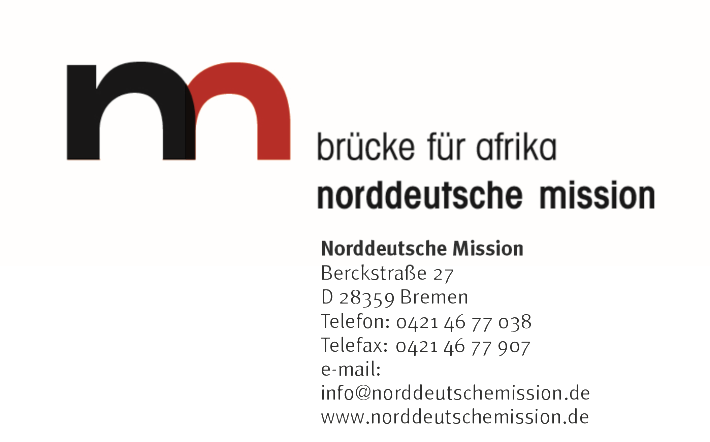 Bewerbung fürfür die Teilnahme am Sichtwechselprogramm derder Norddeutschen MissionAngaben zur PersonFamilienname: 	Vorname: 	Anschrift: 	Straße: 	PLZ und Ort: 	Telefon - Festnetz: 	Telefon – Mobil: 	E-Mail:	Geburtsdatum*: 	Geburtsort*: 	Geburtsland*: 	*. diese Angaben benötigen für die Visa und FlugticketsSprachkenntnisse	Sprache (ggf. wie gut?): 	Wir möchten Sie und Ihr Interesse am Sichtwechsel gerne kennenlernenGerne wüssten wie, welches Ihre derzeitige Tätigkeit in Ihrer Kirche ist.
 Haben Sie auf anderen Gebieten spezifische Kenntnisse und Erfahrungen?
 Welche Interessensschwerpunkte oder Hobbies haben Sie?
 Was hat Sie bewegt, sich zur Teilnahme am Sichtwechselprogramm zu bewerben?
Welches Interesse haben Sie an Fragen der Mission und/oder des kirchlichen Entwicklungsdienstes 
Was interessiert Sie am Sichtwechselprogramm? Was möchten Sie sich als Ihrt persönliches Lernziel vornehmen? 
Bitte senden Sie die Bewerbung an menke@norddeutschemission.de Ausschreibung zum Sichtwechselprogramm der Norddeutschen MissionDie Idee Acht Pastorinnen oder Pastoren aus Deutschland sowie Ghana und Togo besuchen sich gegenseitig über einen Zeitraum von zwei mal vier Wochen.Sie beteiligen sich an der jeweiligen Arbeit ihres ökumenischen Kollegen/ihrer Kollegin und betrachten ihre eigene Arbeit und die ihres Kollegen unter Leitfragen ökumenisch-missionarischer und entwicklungspolitischer Verantwortung der Kirchen. Die ZieleDas gemeinsame missionarische Engagement und die entwicklungspolitische Kompetenz der Gemeinden unserer Mitglieds-kirchen in Ghana, Togo und Deutschland soll durch dieses Programm gestärkt werden. Insbesondere sollen Mitarbeiter und Mitarbeiterinnen der Kirchen:durch intensive Begegnung die Arbeit ihrer ökumenischen Partner kennenlernen.lernen, wie Kirchen, Gemeinden und Christen in unterschiedlichen Kontexten gesellschaftliche und entwicklungspolitische Verantwortung wahrnehmen. Impulse geben für ein missionarisches und entwicklungspolitisches Engagement ihrer Kirche und ihrer Partnerkirche.Erwartungen an TeilnehmendeGute Sprachkenntnisse: (Englisch für Ghana und Französisch für Togo)Interesse an interkulturellen Themen und Bereitschaft, sich auf Lernprozesse einzulassenEin Interesse, die Arbeit der Mission und an entwicklungspolitischen FragenAlter bis maximal 50 Jahre und eine stabile GesundheitZielgruppePastorinnen und Pastoren aus den vier deutschen und zwei afrikanischen Mitgliedskirchen der NM. Bei der Auswahl soll eine gendergerechte und regional angemessene Verteilung berücksichtigt werden. Teilnehmende sollen die Gelegenheit haben, ihre Erfahrungen weiterzugeben und als Multiplikatoren agieren können. Zeitrahmen2 Vorbereitungsseminare: am 14.6.2016 & 20.9. 2016 4 Wochen in Ghana oder Togo im Oktober 20164 Wochen Empfang eines ghanaischen oder togoischen Kollegen/ Kollegin in der eigenen Gemeinde im März-April 20172 Auswertungsseminare am 5.11.2016 & 2.5.2017Wenn Sie an einem Sichtwechsel interessiert sind oder Fragen zu diesem Programm haben, melden Sie sich bitte bei Hannes Menke:
Tel. 0421 / 4677038
info@norddeutschemission.de Infos und Bewerbungsunterlagen unter: 
norddeutschemission.de – Begegnung – Sichtwechsel: ein Austauschprogramm